lMADONAS NOVADA PAŠVALDĪBA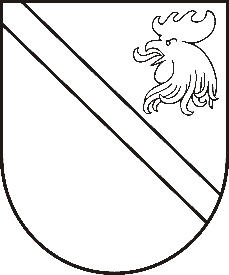 Reģ. Nr. 90000054572Saieta laukums 1, Madona, Madonas novads, LV-4801 t. 64860090, e-pasts: pasts@madona.lv ___________________________________________________________________________MADONAS NOVADA PAŠVALDĪBAS DOMESLĒMUMSMadonā2020.gada 29.oktobrī							          	      		       Nr.443									     (protokols Nr.22, 32.p.)Par dzīvokļa īpašuma ar adresi Saules iela 49A-11, Madona nodošanu atsavināšanai	Madonas novada pašvaldībā 29.09.2020. saņemts […], iesniegums (reģ.Nr.MNP/2.1.3.7/20/925) ar lūgumu atsavināt dzīvojamās telpas Saules ielā 49A-11, Madonā, kuras […] īrē no pašvaldības.	Ar 22.10.2020. Madonas novada pašvaldības Dzīvokļu jautājumu komisijas lēmumu Nr.330 konstatēts:Dzīvojamo telpu īres līgums Nr.2176-98 ar […] noslēgts 11.11.1998.Dzīvojamo telpu īres līgumā citi ģimenes locekļi nav ierakstīti.Dzīvojamām telpām īres un komunālo pakalpojumu maksājumu parādu nav.	Ar 22.10.2020. Dzīvokļu jautājumu komisijas lēmumu Nr.330 nelemts piekrist pašvaldībai piederošo dzīvojamo telpu ar adresi Saules iela 49A-11, Madona, Madonas novads nodot atsavināšanai.	Saskaņā ar Publiskas personas mantas atsavināšanas likuma 4.panta ceturtās daļas 5.punktu, publiskas personas nekustamo īpašumu var ierosināt atsavināt īrnieks vai viņa ģimenes loceklis, ja viņš vēlas nopirkt dzīvojamo māju, tās domājamo daļu vai dzīvokļa īpašumu šā likuma 45.pantā noteiktā kārtībā. Publiskas personas mantas atsavināšanas 45.panta trešā daļa paredz, ka atsavinot valsts vai pašvaldības īpašumā esošo viendzīvokļa māju vai dzīvokļa īpašumu, par kuru lietošanu likumā ’’Par dzīvojamo telpu īri’’ noteiktajā kārtībā ir noslēgts dzīvojamās telpas īres līgums, to vispirms rakstveidā piedāvā pirkt īrniekam un viņa ģimenes locekļiem.	Lai izskatītu jautājumu par pašvaldības dzīvokļa īpašuma atsavināšanu, ir nepieciešama dzīvokļa īpašuma kā patstāvīga īpašuma objekta ierakstīšana zemesgrāmatā saskaņā ar ’’Dzīvokļa īpašuma likuma’’ 8.pantu, kas nosaka – dzīvokļa īpašnieks ir persona, kas ieguvusi dzīvokļa īpašumu un īpašuma tiesības nostiprinājusi zemesgrāmatā.Saskaņā ar likuma ’’Par pašvaldībām’’ 14.panta pirmās daļas 2.punktu un 21.panta pirmās daļas 17.puntu, Publiskas personas mantas atsavināšanas likuma 4.panta ceturtās daļas 5.punktu, 45.panta trešo daļu, atklāti balsojot: PAR – 14 (Andrejs Ceļapīters, Artūrs Čačka, Andris Dombrovskis, Zigfrīds Gora, Antra Gotlaufa, Gunārs Ikaunieks, Valda Kļaviņa, Agris Lungevičs, Ivars Miķelsons, Andris Sakne, Rihards Saulītis, Inese Strode, Aleksandrs Šrubs, Kaspars Udrass), PRET – NAV, ATTURAS – NAV, Madonas novada pašvaldības dome NOLEMJ:Ierakstīt zemesgrāmatā uz Madonas novada pašvaldības vārda  kā pastāvīgu īpašuma objektu dzīvokļa īpašumu Nr.11, Saules iela 49A, Madona, Madonas novads.Uzdot Juridiskai nodaļai veikt nepieciešamās darbības dzīvokļa īpašuma ierakstīšanai zemesgrāmatā uz Madonas novada pašvaldības vārda.Būvvaldei organizēt dzīvokļa īpašuma novērtēšanu pie sertificēta vērtētāja.Pēc dzīvokļa īpašuma ierakstīšanas zemesgrāmatā virzīt jautājumu par dzīvokļa īpašuma atsavināšanu skatīšanai kārtējā Finanšu un attīstības komitejas sēdē.Domes priekšsēdētājs					         	         A.LungevičsI.Mārka 64860074